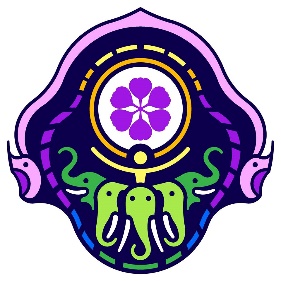 ใบสมัครขอรับทุนการศึกษา ของคณะมนุษยศาสตร์และสังคมศาสตร์มหาวิทยาลัยราชภัฏสุรินทร์ชื่อ – สกุล ___________________________________________   ___________อายุ ___________ ปี Name-Surname ______________________กำลังศึกษาคณะ _______________________________ สาขา __________________________________________ ชั้นปีที่ _________________อาจารย์ที่ปรึกษา __________________________ เบอร์โทรศัพท์มือถือ _________________________ ผลการศึกษาล่าสุด มีเกรดเฉลี่ย _______________ เกรดเฉลี่ยสะสม ________________ ประวัติส่วนตัว ที่อยู่ตามภูมิลำเนาเดิม_______________________________________________________________ ที่อยู่ปัจจุบัน_______________________________________________________________________ โทรศัพท์ _____________________ โทรศัพท์มือถือ ____________________ E-mail______________ สถานภาพครอบครัว 	บิดา – มารดาอยู่ด้วยกัน		    บิดา-มารดาแยกกันอยู่ 	 หย่าร้าง 	บิดาเสียชีวิต 			    มารดาเสียชีวิต 		 อื่นๆ________________ชื่อบิดา ___________________________นามสกุล __________________________ อายุ___________ปี อาชีพ ________________________________ ตำแหน่ง _____________________________________ รายได้ ต่อเดือน/ปี ________________________บาท   โทรศัพท์ _______________________________ ที่อยู่_____________________________________________________________________________ ชื่อมารดา ________________________ นามสกุล __________________________ อายุ __________ ปี อาชีพ ________________________________ ตำแหน่ง _____________________________________ รายได้ ต่อเดือน/ปี ________________________ บาท โทรศัพท์ ________________________________ จำนวนพี่น้องร่วมบิดามารดา รวมพี่น้องต่างบิดาหรือมารดา (รวมผู้สมัครด้วย) _______ คน เป็นบุตรคนที่ _____ 	พี่น้องที่จบการศึกษา หรือประกอบอาชีพแล้ว	พี่น้องที่กำลังศึกษา หรืออยู่ในความอุปการะของบิดา – มารดา (รวมผู้สมัคร) _____________ คน ผู้ให้ความอุปการะ(กรณีไม่อยู่ในความดูและของบิดา/มารดา) ชื่อ – นามสกุลผู้อุปการะ ___________________________________ เกี่ยวข้องเป็น __________________ ที่อยู่ปัจจุบันของผู้อุปการะ ______________________________________________________________ อาชีพ __________________________________ ตำแหน่ง ____________________________________ รายได้ ต่อเดือน __________________________ บาท โทรศัพท์ _________________________________ ผู้อุปการะมีภาระเลี้ยงดูผู้อื่นอีก _________________ คน ในจำนวนนี้เป็นบุตรของผู้อุปการะ _________ คน จบการศึกษาหรือประกอบอาชีพแล้ว ___________ คน กำลังศึกษาอยู่ __________ คน บุคคลที่สามารถอ้างอิงถึง ชื่อ – นามสกุล __________________________________________ เกี่ยวข้องเป็น _________________ ที่อยู่ของบุคคลที่สามารถอ้างอิงถึง _________________________________________________________ อาชีพ ____________________________________ ตำแหน่ง __________________________________ โทรศัพท์ ________________________________รายละเอียดรายรับ – จ่าย ผู้สมัครได้รับเงิน    เพื่อการศึกษา 	     บิดา – มารดา เดือนละ ____________ บาท     ค่าใช้จ่ายส่วนตัว 							       รวม _____________ บาท ค  ค่าที่พัก 		     ผู้อุปการะ เดือนละ _____________ บาท กรณีมีรายได้พิเศษแหล่งที่มาของรายได้ _____________________ รายได้ ต่อวัน ต่อสัปดาห์ ต่อเดือน ________________ บาท ค่าใช้จ่ายของผู้ขอรับทุน ผู้สมัครมีค่าใช้จ่ายในการศึกษาเฉลี่ย ____________ บาท ( เทอม / เดือน ) ผู้สมัครมีค่าใช้จ่ายส่วนตัวเฉลี่ย _______________ บาท ( เทอม / เดือน )         รวม ______________ บาท ผู้สมัครมีค่าที่พักเฉลี่ย _____________________ บาท ( เทอม / เดือน ) ข้อมูลเพิ่มเติมประกอบการสมัคร 	๑. นักศึกษาต้องเขียนเหตุผลในการขอรับทุนการศึกษา ของคณะมนุษยศาสตร์และสังคมศาสตร์โดยเขียนหรือพิมพ์อย่างน้อย ๑ หน้ากระดาษ A๔ โดยแนบไว้ท้ายใบสมัคร (โปรดให้รายละเอียดที่สำคัญเกี่ยวกับประวัติของผู้สมัครและครอบครัวให้มากที่สุด เพื่อเป็นประโยชน์ในการพิจารณา) 	๒. ทราบข่าวสมัครทุนการศึกษาคณะมนุษยศาสตร์และสังคมศาสตร์ จาก สถานศึกษา เว็ปไซต์____________________________________ อื่นๆ________________________________ 	ข้าพเจ้าขอรับรองว่า มีคุณสมบัติครบทุกประการ หากตรวจสอบภายหลังพบว่าขาดคุณสมบัติ ข้าพเจ้ายินดีให้ คณะมนุษยศาสตร์และสังคมศาสตร์ ตัดสิทธิ์การขอรับทุน และข้าพเจ้ายอมรับผลการพิจารณาทุนการศึกษาของคณะกรรมการฯ โดยไม่มีข้อโต้แย้งใด ๆ ทั้งสิ้น และถือเป็นที่สิ้นสุดลง					ชื่อ________________________________ ผู้สมัครขอรับทุน 					    (_______________________________) 					ลงชื่อ ________________________________ อาจารย์ที่ปรึกษา 					      (_______________________________) 						วันที่ _____ เดือน ____________ พ.ศ.๒๕๖๑ชื่อ - นามสกุลอายุสถานที่ ทำงานรายได้ต่อเดือนรายจ่ายต่อ เดือนสถานภาพโสด/สมรสจำนวนบุตรชื่อ - สกุลอายุสถานศึกษารายจ่ายต่อเดือนระดับชั้น